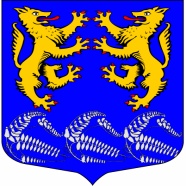 Муниципальное образование«ЛЕСКОЛОВСКОЕ СЕЛЬСКОЕ ПОСЕЛЕНИЕ»Всеволожского муниципального района Ленинградской областиАДМИНИСТРАЦИЯП О С Т А Н О В Л Е Н И Е27.06.2022 г.                          дер. Верхние Осельки					                             № 371Об организации и проведении аукциона по приватизации недвижимого имущества, состоящего из нежилого здания с земельным участком, расположенного по адресу: Ленинградская область, Всеволожский район, Лесколовское сельское поселение, п. Осельки, д. 117, уч. 117, принадлежащих муниципальному образованию «Лесколовское сельское поселение» Всеволожского муниципального района Ленинградской областиВ соответствии с Федеральным законом от 21.12.2001 № 178-ФЗ «О приватизации государственного и муниципального имущества», Федеральным законом от 06.10.2003 № 131-ФЗ «Об общих принципах организации местного самоуправления в Российской Федерации», постановлением Правительства Российской Федерации от 27 августа 2012 г. № 860 «Об организации и проведении продажи государственного или муниципального имущества в электронной форме», решением совета депутатов муниципального образования «Лесколовское сельское поселение» Всеволожского муниципального района Ленинградской области от 08.06.2022 № 21 «Об утверждении прогнозного плана (программы) приватизации муниципального имущества муниципального образования «Лесколовское сельское поселение» Всеволожского муниципального района Ленинградской области на 2022 год и плановый период 2023-2024 годы», руководствуясь Уставом муниципального образования «Лесколовское сельское поселение» Всеволожского муниципального района Ленинградской области, администрация муниципального образования «Лесколовское сельское поселение» Всеволожского муниципального района Ленинградской областиПОСТАНОВЛЯЕТ:Сектору муниципального имущества и землепользования администрации организовать и провести открытый по составу участников аукцион в электронной форме, по приватизации недвижимого имущества, принадлежащего муниципальному образованию «Лесколовское сельское поселение» Всеволожского муниципального района Ленинградской области, указанного в приложении к настоящему Постановлению. Установить начальную цену недвижимого имущества, указанного в приложении к настоящему Постановлению, равным рыночной стоимости, в соответствии с отчетом № 05/22 от 20.01.2022 г., предоставленным ООО «Городская экспертиза».Установить задаток в размере 20% от начальной цены недвижимого имущества, указанного в приложении к настоящему Постановлению.Установить «шаг аукциона» в размере 5% от начальной цены недвижимого имущества, указанного в приложении к настоящему Постановлению.  Сектору муниципального имущества и землепользования администрации:5.1. разработать документацию об аукционе для проведения открытого аукциона в электронной форме по приватизации недвижимого имущества, принадлежащего муниципальному образованию «Лесколовское сельское поселение» Всеволожского муниципального района Ленинградской области, указанного в приложении к настоящему Постановлению;5.2. разместить документацию об аукционе на официальном сайте Российской Федерации в сети «Интернет» www.torgi.gov.ru, на официальном сайте муниципального образования в сети «Интернет» www.лесколовское.рф  и на сайте электронной площадки www.lot-online.ru.6. Опубликовать настоящее Постановление в средствах массовой информации и разместить на официальном сайте администрации муниципального образования «Лесколовское сельское поселение» Всеволожского муниципального района Ленинградской области в сети «Интернет».7. Контроль  исполнения настоящего постановления оставляю за собой. Глава администрации                                                                                           А.А. СазоновПРИЛОЖЕНИЕ 
к Постановлению администрации муниципального образования «Лесколовское сельское поселение» Всеволожского муниципального района Ленинградской областиот 27.06.2022 г. № 371ПРИЛОЖЕНИЕ 
к Постановлению администрации муниципального образования «Лесколовское сельское поселение» Всеволожского муниципального района Ленинградской областиот 27.06.2022 г. № 371ПРИЛОЖЕНИЕ 
к Постановлению администрации муниципального образования «Лесколовское сельское поселение» Всеволожского муниципального района Ленинградской областиот 27.06.2022 г. № 371№п/пНаименованиеимуществаНачальная цена Задаток«Шагаукциона»«Шагаукциона»11.11.2Нежилое здание с земельным участком:Нежилое здание (прачечная под склад КЭС), кадастровый номер: 47:07:0116001:73, площадь: 785 кв.м, количество этажей: 1. Адрес: Российская Федерация, Ленинградская область, Всеволожский муниципальный район, Лесколовское сельское поселение, 
п. Осельки, д. 117. Демонтаж нежилого здания (прачечная под склад КЭС), кадастровый номер: 47:07:0116001:73, площадь: 785 кв.м, количество этажей: 1. Адрес: Российская Федерация, Ленинградская область, Всеволожский муниципальный район, Лесколовское сельское поселение, 
п. Осельки, д. 117.Земельный участок, кадастровый номер: 47:07:0153001:5088, площадь: 2300 кв.м, категория земель: земли населенных пунктов, вид разрешенного использования: бытовое обслуживание. Адрес: Российская Федерация, Ленинградская область, Всеволожский муниципальный район, Лесколовское сельское поселение, 
п. Осельки, уч. 117 0,00 (ноль рублей 00 копеек)1 630 000,00 (один миллион шестьсот тридцать тысяч рублей 00 копеек)6 730 000,00(шесть миллионов семьсот тридцать тысяч рублей 00 копеек)---------Итого  5 100 000,00(пять миллионов сто тысяч рублей 
00 копеек) 1 020 000,00 (один миллион двадцать тысяч рублей 00 копеек)255 000,00 (двести пятьдесят пять тысяч рублей 00 копеек)255 000,00 (двести пятьдесят пять тысяч рублей 00 копеек)